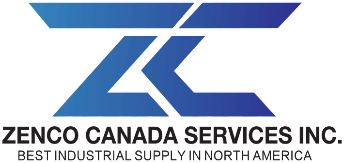 JOB APPLICATIONName 	Male/Female 	SIN 	First name	Last nameAddress 	Street	City	Province	Postal CodePhone number 	Work preferred 	E-Mail: 	Days Available:  	Work history and ExperienceEmployer Name 	Telephone 	Position 	Employer Name 	telephone 	Position 	Other Experience 	NOTE: We will not be responsible to pay any amount of your dues, if you Quit the job without informing the Company. as well as your concerned Supervisor.Name 	Signature 	Date 	For Office Use Only202-2277 Rue Leger Lasalle (Quebec) H8N 2V7 Canada T-514-360-1736 Cell : 514-358-4588 F-514-360-1547www.zencocanada.comFull-timePart-timeSubcontractD.O.B-------------------Languages spoken:EnglishFrenchOther--------------------Languages writtenEnglishFrenchOther--------------------QualificationHigh schoolCollegeUniversityPayment：By ChequeBy Other    Initial: 	Work Location: 	Per Hour: 	Hiring Date: 	Approved BySignatureSignature